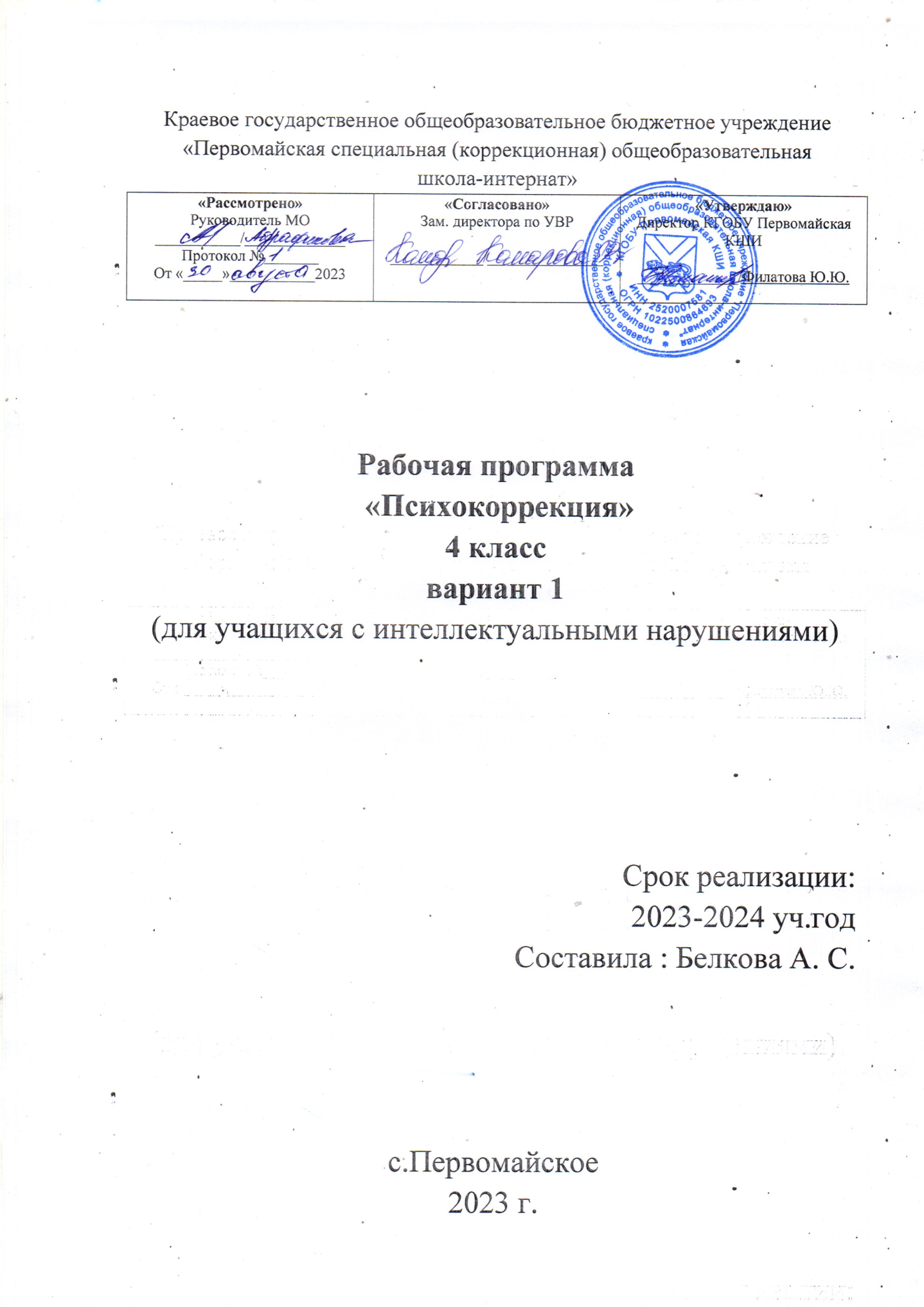 ОГЛАВЛЕНИЕПОЯСНИТЕЛЬНАЯ ЗАПИСКАРабочая программа коррекционных занятий «Формирование познавательной деятельности у обучающихся с умственной отсталостью (интеллектуальными нарушениями)» составлена на основе Федеральной адаптированной основной общеобразовательной программы обучающихся с умственной отсталостью (интеллектуальными нарушениями), далее ФАООП УО (вариант 1), утвержденной приказом Министерства просвещения России от 24.11.2022г. № 1026 (https://clck.ru/33NMkR).ФАООП УО (вариант 1) предполагает работу с обучающимся с легкой умственной отсталостью (интеллектуальными нарушениями) с учетом реализации их особых образовательных потребностей, а также индивидуальных особенностей и возможностей.Коррекционные занятия «Формирование познавательной деятельности у обучающихся с умственной отсталостью (интеллектуальными нарушениями)» относятся к обязательной части учебного плана. В соответствии с учебным планом рабочая программа коррекционных занятий «Формирование познавательной деятельности у обучающихся     с     умственной     отсталостью	(интеллектуальными нарушениями)» в 4 классе рассчитана на 34 учебные недели и составляет 68 часов в год (2 часf в неделю).Федеральная адаптированная основная общеобразовательная программа определяет цель и основные направления работы.Цель психокорреционных занятий заключается в применении разных форм взаимодействия с обучающимися, направленных на преодоление трудностей в психическом и личностном развитии, гармонизацию личности и межличностных отношений обучающихся; формирование навыков адекватного поведения.Цель коррекционных занятий «Формирование познавательной деятельности у обучающихся с умственной отсталостью (интеллектуальными нарушениями)» – формирование психических новообразований как предыдущего, так и настоящего возрастного периода с учетом развития индивидуальных познавательных возможностей каждого обучающегося.Задачи коррекционных занятий:− формирование личностных мотивов к самостоятельному выполнению познавательных действий и решению познавательных задач;− формирование способов усвоения новых знаний и овладения новыми умениями;− коррекция познавательной деятельности;− раскрытие творческих возможностей с учетом индивидуальных предпочтений обучающихся в познании окружающего социального и предметного мира;− формирование речевых высказываний детей, обогащение словарного запаса с опорой на чувственный и практический опыт, на основе усвоения новых знаний и формирования умений.Указанные задачи реализуются в следующих направлениях:− развитие внимания и памяти (зрительной, слуховой, тактильной);− сенсорное развитие: закрепление ориентировочных действий и систематизация образов восприятия, образов представлений о внешних свойствах и качествах предметов, усвоенных ранее на учебных предметах (чтение, математика, изобразительное искусство, ручной труд и т.д.);− формирование мыслительной деятельности: наглядно-действенного мышления с переходом к наглядно-образному мышлению, элементам логического мышления;− развитие элементов воображения.Планируемые результатыосвоения содержания программы коррекционных занятий«Формирование познавательной деятельности» в 4 классе Личностные результаты:активизация самостоятельности в выполнении заданий, поручений,договоренностей;развитие адекватных представлений о собственных возможностях, о насущно необходимом жизнеобеспечении;определение адаптационных возможностей ребенка при переходе на основной уровень обучения;осмысление роли обучающегося в образовательном учреждении;развитие этических чувств, доброжелательности и эмоционально- нравственной отзывчивости, понимания и сопереживания чувствам других людей.Уровни достижения предметных результатов:Минимальный уровень:− различать основные цвета, величину, геометрические формы (квадрат, круг, треугольник, прямоугольник, овал, ромб, трапеция) с помощью учителя;− составлять цветовую гамму от темного до светлого тона разных оттенков с опорой на образец, используя помощь учителя;− использовать разнообразную цветовую гамму в деятельности;− дорисовывать недостающие части рисунка, используя помощь учителя;− рисовать бордюры, выполнять графические диктанты на слух;− пользоваться простой схемой-планом;− определять на ощупь форму предмета по словесному описанию, передавать ее в лепке и рисунке с помощью учителя;− определять вкусовые характеристики предмета в собственных высказываниях с опорой на образец;− запоминать наборы слов и словосочетаний из предложенного текста (2-3 повтора);− ориентироваться в условиях практических проблемных задачах;− осмысливать ситуации, содержание картины на основе аналитико- синтетической деятельности с помощью вопросов учителя;− оперировать	смыслом,	пониманием	переносного	смысла, дифференцированности− и целенаправленности суждений с помощью учителя;− расчленять	воображение	предмета	на	составные	части	и воссоздавать сложные формы из частей (5-6 частей).Достаточный уровень:− самостоятельно различать основные цвета, величину, геометрические формы (квадрат, круг, треугольник, прямоугольник, овал, ромб, трапеция);− самостоятельно дорисовывать недостающие части рисунка;− самостоятельно составлять цветовую гамму от темного до светлого тона разных оттенков;− пользоваться сложной схемой-планом;− самостоятельно определять на ощупь форму предмета по словесному описанию, передавать ее в лепке и рисунке;− запоминать наборы слов и словосочетаний из предложенного текста (1-2 повтора);− определять предпосылки решения задач в наглядно-действенном плане к наглядно- образному мышлению самостоятельно;− самостоятельно оперировать смыслом, понимать переносный смысл, демонстрировать дифференцированность и целенаправленность суждений;− самостоятельно отбирать заместителей для обозначения предметов или явлений;− использовать наглядные модели и схемы на развитие воображения.Система оценки достижения обучающимися планируемых результатов освоения рабочей программы коррекционных занятий«Формирование познавательной деятельности» в 4 классеОценка личностных результатов предполагает, прежде всего, оценку продвижения обучающегося в овладении социальными (жизненными) компетенциями, может быть представлена в условных единицах:0 баллов - нет фиксируемой динамики;1 балл - минимальная динамика;2 балла - удовлетворительная динамика;3 балла - значительная динамика.Оценка образовательных достижений освоения программы коррекционной работы осуществляется экспертной группой и может выражаться в уровневой шкале:0 баллов – отсутствие динамики;1 балл - незначительная динамика;2 балла - удовлетворительная динамика;3 балла - значительная динамика.Результат продвижения обучающихся в развитии определяется на основе входного и промежуточного тестирования (Приложение 1, 2).СОДЕРЖАНИЕ ОБУЧЕНИЯКоррекционные занятия «Формирование познавательной деятельности у обучающихся с умственной отсталостью (интеллектуальными нарушениями)» направлены на чувственное познание, включающее ощущение, восприятие, представления, и на рациональное познание – понятие, суждение, умозаключение.Познавательные действия встроены в общий ход жизни человека, в деятельность и в общение с другими людьми. Различные формы психической деятельности, обеспечивающие познание, деятельность и общение представляют собой психические процессы.Коррекционные занятия по формированию познавательной деятельности у обучающихся с умственной отсталостью (интеллектуальными нарушениями) осуществляются при использовании различных методов:− практические - упражнения, игры, моделирование, инсценировки, техника «арт-терапия», практические опыты;− наглядные - наблюдение, работа с картинками, аудио- и видеоматериалами, сенсорным инвентарем (мячи, обручи, сенсорная«тропа» для ног, массажный коврик, полусфера);− словесные - беседа, рассказ, пояснение, объяснение, педагогическая оценка;− двигательные - используются для актуализации и закрепления любых телесных навыков, предполагают включенность таких психических функций, как эмоции, память, восприятие, процессы саморегуляции, речь.Следовательно, в результате использования разнообразных методов для активизации познавательных процессов, создается базовая предпосылка для овладения обучающимися новыми знаниями учебныхпредметов:	чтением,	письмом, математическими	представлениями	и другими.В структуру коррекционного занятия могут входить:− пальчиковая гимнастика (пальчиковые игры и упражнения);− дыхательная гимнастика;− зрительная гимнастика;− упражнения на развитие графомоторных навыков;− кинезиологические упражнения для формирования взаимодействия межполушарных связей.Содержание разделовТЕМАТИЧЕСКОЕ ПЛАНИРОВАНИЕНазвание раздела, темыНазвание раздела, темыНазвание раздела, темыНазвание раздела, темыНазвание раздела, темыНазвание раздела, темыНазвание раздела, темыОбследование обучающихся - 2 часаОбследование обучающихся - 2 часаОбследование обучающихся - 2 часаОбследование обучающихся - 2 часаОбследование обучающихся - 2 часаОбследование обучающихся - 2 часаОбследование обучающихся - 2 часаРазвитие внимания и памяти - 16 часовРазвитие внимания и памяти - 16 часовРазвитие внимания и памяти - 16 часовРазвитие внимания и памяти - 16 часовРазвитие внимания и памяти - 16 часовРазвитие внимания и памяти - 16 часовРазвитие внимания и памяти - 16 часовЗрительнаяЗрительнаяслуховаяслуховаяслуховаятактильнаятактильнаяСенсорное развитие - 25 часаСенсорное развитие - 25 часаСенсорное развитие - 25 часаСенсорное развитие - 25 часаСенсорное развитие - 25 часаСенсорное развитие - 25 часаСенсорное развитие - 25 часаЗрительноеСлуховоеСлуховоеСлуховоеТактильноеТактильноевкусовоеФормирование мыслительной деятельности - 17 часовФормирование мыслительной деятельности - 17 часовФормирование мыслительной деятельности - 17 часовФормирование мыслительной деятельности - 17 часовФормирование мыслительной деятельности - 17 часовФормирование мыслительной деятельности - 17 часовФормирование мыслительной деятельности - 17 часовНаглядно-действенноеНаглядно-образноеНаглядно-образноеСловесно-логическоеСловесно-логическоеСловесно-логическоеЭлементарные математические представленияРазвитие элементов воображения - 6 часовРазвитие элементов воображения - 6 часовРазвитие элементов воображения - 6 часовРазвитие элементов воображения - 6 часовРазвитие элементов воображения - 6 часовРазвитие элементов воображения - 6 часовРазвитие элементов воображения - 6 часовОбследование обучающихся - 2 часаОбследование обучающихся - 2 часаОбследование обучающихся - 2 часаОбследование обучающихся - 2 часаОбследование обучающихся - 2 часаОбследование обучающихся - 2 часаОбследование обучающихся - 2 часа№Тема занятияКол- вочасовПрограммное содержаниеДифференциация видов деятельностиДифференциация видов деятельностиМинимальный уровеньДостаточный уровеньОбследование обучающихся- 2 часаОбследование обучающихся- 2 часаОбследование обучающихся- 2 часаОбследование обучающихся- 2 часаОбследование обучающихся- 2 часаОбследование обучающихся- 2 часа1.Обследование обучающихся, комплектование групп для коррекционных занятий1Обследование обучающихся, комплектование групп для коррекционных занятийВыполняютдифференцированные задания при оказаниинепосредственной помощи учителяВыполняют большинство заданий самостоятельно2.Обследование обучающихся, комплектование групп для коррекционныхзанятий1Обследование обучающихся, комплектование групп для коррекционных занятийВыполняютдифференцированные задания при оказаниинепосредственной помощи учителяВыполняют большинство заданий самостоятельноРазвитие внимания и памяти -16 часовРазвитие внимания и памяти -16 часовРазвитие внимания и памяти -16 часовРазвитие внимания и памяти -16 часовРазвитие внимания и памяти -16 часовРазвитие внимания и памяти -16 часов3.Совершенствование зрительного внимания и подражание действиям, изображенным на картинке, соотнесение их с реальными действиями1Выполнение подражания действиям, изображенным на картинке.Соотнесение их с реальными действиями (Игра «Делаем зарядку»,«Ладошки», «Вот такие мы»)Выполняют действия по подражанию вопределенных игровых ситуацияхСоотносят с реальными действиями,предложенными учителем (выбор из 5-6)Выполняют действия по подражанию или показу в определенных игровых ситуациях.Соотносят с реальными действиями,предложенными учителем (выбор из 6-7)4.Совершенствование умения сравниватьсюжетные изображения, выделяя в них сходные и различные элементы идетали1Выполнение задания путем сравнения сюжетных изображений, выделяя в них сходные и различные элементы и детали.Задания: «Найди сходства и отличия», «Что перепутал художник?», «Что изменилось?»Выполняют задания путем сравнения сюжетных изображений, выделяя в них сходные и различные элементы и детали (4-5 элементов)Выполняют задания путем сравнения сравнениясюжетных изображений, выделяя в них сходные и различные элементы идетали (6-7 элементов)5.Совершенствование умения воссоздавать целостное изображение предмета, выбираянедостающие части его элементов, закрепление умения дорисовывать недостающие части рисунка1Воспроизведение целостного изображение предмета, выбираянедостающие части его элементов.Выполнение заданий:«Почини коврик», «Нарисуй по точкам»Выполняют задание, выбирают недостающие части элементов, делают выбор из 7 элементов.При затруднениях можно уменьшить количество предметов.Выполняют задания по дорисовываниюнедостающих частей рисунка при предъявлении образцаВыполняют задание, выбирают недостающие части элементов, делают выбор из 8-9 элементов. Выполняют задания по дорисовываниюнедостающих частей рисунка самостоятельно6.Формирование умения работать с простой схемой-планом, развитие умения соотносить реальное пространство с планом1Работа с простой схемой- планом.Соотнесение реального пространства с планом. Задания: «Разведчик»,«Автогонки»Работают с простой схемой- планом.Соотносят реальное пространство с планом с помощью учителяРаботают с простой схемой- планом.Соотносят реальное пространство с планом самостоятельно7.Совершенствование умения выполнять зрительный диктант по памяти с опорой на1Выполнение графических работ по памяти и алгоритму.Выполняют графическую работу, состоящую из 3 картинок с помощьюВыполняют самостоятельно графическую работу, состоящую из 4-5 картинокалгоритм выполнения: рассмотри, перечисли, запомни, закрой, выложи, рассмотри повторно, проверьЗадания: «Домик»,«Машина»уточняющих вопросов учителя8.Совершенствование умения находить закономерности в построении фраз, стихов,текстов, предъявляемых зрительно и на слух1Выделение закономерности фраз, стихов, текстов. (Игры: «Исключениепонятий», «Совместить несовместимое»)Выделяют определенным действием закономерностифраз, стихов, текстов (от 6-7 фраз)Выделяют определенным действием закономерности фраз, стихов, текстов самостоятельно (предложение из 8 фраз)9.Совершенствование умения подбирать слова с заданным звуком без фиксации на егоместоположении в слове на слух1Подбор слов с заданным звуком, без фиксации на его местоположении в слове.Игры («Включи телевизор», «Каждому звуку свою комнату»,«Новоселье у зверей»)Подбирают слова сзаданным звуком (6-7 слов). Помощь оказывается при повторном предъявлении образцаПодбирают слова сзаданным звуком (7-8 слов) самостоятельно10.Совершенствование умения запоминать наборы предложенных коротких и длинных предложений1Выборочное выделение информации из услышанного небольшого текста. Воспроизведение по памяти действующих лиц. Сказка В.Сутеева «Под грибом»Выполняют задание по памяти.Прослушивают небольшой текст, в ходе которого запоминают персонажей (6- 7) с помощью повторного произнесения слов учителем.Воспроизводятдействующих лиц с опорой на иллюстрациюВыполняют задание по памяти.Прослушивают небольшой текст, в ходе которого запоминают персонажей (7-8) самостоятельно.Воспроизводятдействующих лиц11.Совершенствование умения выстраивать смысловые фразы из начальных буквзапоминаемой информации путем формирования концентрации внимания на запоминаемом объекте1Запоминание и построение смысловых фраз из начальных букв.(Игра «Расскажи об одежде, о птицах, о профессии»)Выполняют задание по памяти.Запоминают и выстраивают фразы по памяти (5-6 фраз), помощь оказывается при повторном предъявлении образца.При затруднениях можно уменьшить количествопредметовЗапоминают и выстраивают фразы по памяти (7-8 фраз) самостоятельно12.Совершенствование умения выстраивать слова из начальных букв и слогов путемформирования концентрации внимания на запоминаемом объекте1Запоминание и составление слов из начальных букв и слогов.Задания: «Переставь слоги и звуки», «Назови заданный слог в слове»Выполняют задание по памяти.Запоминают и составляют слова по памяти (5-6 слов) с помощью повторногопредъявления образца. При затруднениях можно уменьшить количествопредметовЗапоминают и составляют слова по памяти (7-8 слов) самостоятельно13.Совершенствование слуховой памяти посредством многократного повторения и постепенного увеличения количества словосочетаний и коротких предложений, которые нужнозапомнить1Прослушивание, запоминание и повторение словосочетаний и коротких предложений.Задание: «Послушай предложение, запомни и повтори»Прослушивают, запоминают и повторяют словосочетания при повторном произнесении задания учителемПрослушивают, запоминают и повторяют словосочетания и короткие предложения самостоятельно14.Совершенствование умения изображать события и героев из рассказа на листе бумаги после прослушанного описания1Воспроизведение на листебумаги событий и героев из рассказа по словесному описанию.Задание: нарисуй картину к рассказу В. Сутеева «Три котенка»Слушают рассказ.Изображают на листебумаги события рассказа и героев с помощью наводящих вопросов учителяСлушают рассказ.Изображают на листебумаги события рассказа и героев по словесному описанию учителя самостоятельно15.Совершенствование умения выборочного запоминания на слух (словосочетаний из текста, названийдействий героев рассказа)1Выборочное выделение информации из услышанного небольшого текста. Воспроизведение по памяти словосочетаний и называние действий героев рассказа.Задание: «Назови действия героев рассказа М.Пришвина «Лисичкинхлеб»Прослушивают небольшой рассказ, в ходе которого запоминают действия героев с помощью иллюстративной опоры.Воспроизводят действия героев рассказа и отдельные запомнившиеся словосочетания с помощью наводящих вопросовучителяПрослушивают небольшой рассказ, в ходе которого запоминают действия героев.Воспроизводят действия героев рассказа и отдельные запомнившиеся словосочетания.Рисуют иллюстрацию к рассказу16.Совершенствование слуховой памяти, запоминание небольших текстов и их пересказ1Прослушивание небольших текстов.Ответы на вопросы учителя. Пересказ текста.Задание: «Перескажи рассказ М. Пришвина «Еж»Слушают небольшие тексты.Отвечают на вопросы учителя.Пересказывают текст после повторения учителем рассказа (2- 3 раза)Слушают небольшие тексты.Отвечают на вопросы учителя.Пересказывают текст после повторения учителем рассказа (1-2 раза)17.Совершенствование11Узнавание качествУзнают предметы поУзнают предметы поумения словеснопредметов, воспринятыхтактильным ощущениям,тактильным ощущениям,выражать свою реакциютактильно.называют их.называют их.на предметы,Словесное описание своейСловесно описывают своюСловесно описывают своювоспринятые тактильно среакции на основереакцию на предметы,реакцию на предметы,определеннымтактильных ощущенийобследованные на ощупь (7обследованные на ощупь (8-предметом, животным(мягкие, пушистые,предметов)9 предметов)колючие, твердые,холодные).Игры: «Теплое солнышко»,«Весенняя капель»18.Совершенствование11ВоспроизведениеВоспроизводят рассказ сВоспроизводят рассказ сумения составлятьподвижного рассказа наопорой на тактильныеопорой на тактильныеподвижные рассказы соснове тактильной памяти.дощечки с помощью учителядощечки самостоятельноопорой на тактильныеСоставление рассказа одощечкисебе, о семьеСенсорное развитие - 25 часовСенсорное развитие - 25 часовСенсорное развитие - 25 часовСенсорное развитие - 25 часовСенсорное развитие - 25 часовСенсорное развитие - 25 часовСенсорное развитие - 25 часов19.Закрепление уменийЗакрепление умений1ДифференцированиеОпределяют геометрическиеОпределяют геометрическиепроизводить выбор изпроизводить выбор изгеометрических форм:формы: круг, квадрат,формы: круг, квадрат,кругов, квадратов,кругов, квадратов,кругов, квадратов,прямоугольник, овал,прямоугольник, овал,прямоугольников, овалов,прямоугольников, овалов,прямоугольников, овалов,треугольник, ромб, трапециятреугольник, ромб, трапециятреугольников, ромбов,треугольников, ромбов,треугольников, ромбов,разного цвета и разнойразного цвета и разнойтрапеций разного цвета итрапеций разного цвета итрапеций разного цвета ивеличины.величины.разной величины вразной величины вразной величины в процессеВыполняют постройки,Самостоятельно выбираютпроцессепроцессеконструирования.используя геометрическиегеометрические формы дляконструированияконструированияЗадание: «Танграм»,формы по образцупостройки заданного«Геометрический коврик»образца20.Закрепление умений дифференцировать объемные формы в процессе конструирования позаранее составленному образцу1Дифференцирование объемных форм: кругов, квадратов, прямоугольников, овалов, треугольников, ромбов, трапеций в процессе конструирования по образцу.Задания: «Постройкадомика для животных»,«Городок для кукол»Соотносят объемные формы: круг, квадрат, прямоугольник, овал, треугольник, ромб, трапеция по показу учителя.Выполняют конструирование по образцуСоотносят объемные формы: круг, квадрат, прямоугольник, овал,треугольник, ромб, трапеция по образцу.Выполняют конструирование самостоятельно21.Закрепление умений использоватьпредставления о величине и форме предметов в разных видахдеятельности – игре, аппликации, лепке, рисовании1Выполнение различных видов деятельности (игра, лепка, рисование).Аппликация «Кораблик», рисунок «Бабочка»Выполняют аппликацию и рисунок из геометрических фигур разной величины и формы по образцу и с помощью учителяВыполняют аппликацию и рисунок из геометрических фигур разной величины и формы с помощью учителя22.Совершенствование умений воспроизводить пространственные отношения между элементами при конструировании по образцу и словесной инструкции (внизу, вверху, слева, справа, посередине)1Воспроизведение пространственных отношений между элементами при конструировании по образцу и словесной инструкции (внизу, вверху, слева, справа, посередине). Задания: «Вверху-внизу»,«Скульптор»Конструируют по образцу и словесной инструкции (внизу, вверху, слева, справа, посередине) по показуКонструируют по образцу и словесной инструкции (внизу, вверху, слева, справа, посередине) самостоятельно23.Совершенствование умения передавать цветом свое эмоциональное состояние в рисунках и аппликациях1Соотнесение цвета со своим настроением в рисунках и аппликациях (радость – цветы ко дню рождения; радость – солнечный денек, ранняя весна и т.д.)Аппликация «Весенний день», рисунок «Мое настроение»Выполняют аппликацию и рисунок из основных цветов в соответствии со своим настроением с помощью учителяВыполняют аппликацию и рисунок из основных цветов в соответствии со своим настроением самостоятельно24.Совершенствование умениядифференцировать понятия о цветовом спектре «теплые»,«холодные» цвета1Различение «теплых»,«холодных» цветов цветового спектра. Дидактическая игра:«Теплые и холодные цвета»Выполняют задания на определение цветов и их оттенков по образцу или показу учителяВыполняют задания на определение цветов и их оттенков самостоятельно25.Совершенствование умения выполнять задание на получение«нейтральных цветов» путем смешивания1Получение «нейтральных цветов» путем смешивания. Выполнение рисунка«Пасмурный день», «Утро»Смешивают цвета с помощью учителя. Используют «нейтральные цвета» в рисовании пейзажа по образцуСмешивают цвета с опорой на памятку.Используют «нейтральные цвета» в рисовании пейзажа самостоятельно26.Совершенствование умения конструировать по образцу, складываниенедостающих геометрических форм из 3-х других форм1Конструирование по образцу из элементов, складываниенедостающих геометрических форм из 3-х других форм.Задание: «Детский городок», «Мастерская форм»Конструируют по образцу из 6- 7 элементов, складываютнедостающие геометрические формы из 3-х других форм с помощью учителяКонструируют по образцу из 8-9 элементов,складывают недостающие геометрические формы из 3-х других форм самостоятельно27.Совершенствование умения анализировать свойства предметов, сравнивать их, обобщать и сопоставлять результаты восприятия1Анализ свойствпредметов, сравнение их, обобщение и сопоставление результатов восприятия. Задания: «Перейди через болото», «Самое непохожее»Сравнивают предметы по образцу с помощью учителяСравнивают предметы, сопоставляют результаты самостоятельно28.Совершенствование умения подбирать парные предметы заданной величины, формы и цвета среди множества однородных предметов1Дифференцировка парных предметов заданной величины, формы и цвета измножества однородных предметов.Задание: «Домики и флажки», «Сборфруктов»,«Геометрическое лото»Выделяют парные предметы заданной величины, формы и цвета из множества однородных предметов с помощью учителяВыделяют парные предметы заданнойвеличины, формы и цвета из множества однородных предметов самостоятельно29.Совершенствование умения выделять заданное слово или словосочетание из предложенного текста1Выделение заданного слова или словосочетания из предложенного текста. Реагирование на это каким - либо действиемУзнают слова и словосочетания в тексте (6-7 слов или словосочетаний).Выполняют действие, после того, как услышали заданноеУзнают слова и словосочетания в тексте (8- 9 слов или словосочетаний).и отмечать это каким - либо действием(хлопком, поднятием флажка).Рассказ Н.Н. Носова«Живая шляпа»слово в тексте с помощью учителяВыполняют действие, после того, как услышали заданное слово в тексте30.Совершенствование умения запоминать наборы слов и словосочетаний из предложенного текста1Запоминание наборов слов и словосочетаний из предложенного текста.Рассказ В.Ю.Драгунского«Заколдованная буква»Слушают текст.Запоминают и воспроизводят наборы слов и словосочетаний из предложенного текста с помощью учителяСлушают текст.Запоминают и воспроизводят наборы слов и словосочетаний изпредложенного текста самостоятельно31.Совершенствование умения использовать условные звуковые сигналы при нахождении заданного слова или словосочетания изпредложенного текста1Использование условных звуковых сигналов при нахождении заданного слова или словосочетания из предложенного текста. Сказка «Кошкин дом»Слушают текст.Находят заданное слово или словосочетание из прослушанного текста, обозначают данное слово условным звуковым сигналом с помощью учителяСлушают текст. Находят заданное слово или словосочетание из прослушанного текста,обозначают данное слово условным звуковым сигналом самостоятельно32.Совершенствование умения называть и группировать слова и словосочетания по трем заданным признакам1Группировка слов по трем заданным признакам.Игра: «Вопрос-ответ»,«Противоположное значение»Называют и группируют слова и словосочетания по тремзаданным признакам(6-7 слов или словосочетаний)Называют и группируют слова и словосочетания по трем заданным признакам (8-9 слов или словосочетаний)33.Совершенствование умения закреплять результаты тактильно- двигательногообследования в продуктивных видах деятельности (аппликации, лепке)1Выполнение продуктивных видов деятельности.Аппликация «Золотая рыбка»Создают аппликацию после тактильно-двигательного обследования с помощью учителяСоздают аппликацию после тактильно-двигательного обследования самостоятельно34.Совершенствование умения группировать и сортировать предметы по их тактильным признакам с учетом представлений о свойствах и формахпредметов1Различение на ощупь свойств предметов и группирование их по тактильным признакам (свойства и форма).Задания: «Золушка»,«Кто быстрее»Распознают на ощупь свойства предметов и группируют их по тактильным признакам с помощью учителяРаспознают на ощупь свойства предметов и группируют их по тактильным признакам самостоятельно35.Совершенствованиеопределения контрастных температурных ощущений (горячо-тепло- холодно)1Нахождение среди множества предметных изображений горячих и холодных изображений предметов (с опорой на предыдущий полученный практический опыт).Дидактическая игра«Найди, что бывает горячее/теплое/холодное»Выбирают среди множества предметных изображений изображения горячих и холодных предметов (выбор из 6 изображений)Выбирают среди множества предметных изображений изображения горячих и холодныхпредметов (выбор из 7-9 изображений)36.Совершенствованиебарических ощущений (восприятие чувства тяжести)1Определение веса предметов (тяжелый- легкий).Практические опыты с игрушечными весамиВыполняют задания поопределению веса предметов с разными свойствами с помощью весов: тяжелее — легче — самый легкий (выбор из 4 предметов)Выполняют задания по определению веса предметов с разнымисвойствами с помощью весов: тяжелее — легче — самый легкий (выбор из 5- 7 предметов)37.Совершенствование умения определять на ощупь фактуру предмета по словесному описанию, развитие уменияпередавать ее в аппликации1Различение на ощупь предметов по фактуре: пушистый, колючий, шероховатый.Словесное описание предметов, воспринятых тактильно.Распознают на ощупь свойства предметов по фактуре: пушистый, колючий, шероховатый.Характеризуют их свойства и качества с помощью наводящих вопросов.Распознают на ощупь свойства предметов по фактуре.Характеризуют их свойства и качества.Выполняют аппликацию самостоятельноВыполнение аппликации.Выполняют аппликацию с помощью учителя38.Совершенствование соотнесения запахов с предметнымизображением объектов1Классификацияпредметных картинок по запаху (приятный- неприятный).Соотнесение запахов с предметнымизображением объектов (банан, яблоко, шоколад, апельсин, колбаса и др.)Группируют предметные картинки по запаху (приятный–неприятный).Соотносят запахи спредметным изображением объектов с помощью учителяГруппируют предметные картинки по запаху(приятный –неприятный).Соотносят запахи спредметным изображением объектов самостоятельно39.Совершенствование соотнесения вкуса с предметнымизображением объектов1Классификацияпредметных картинок по вкусу (сладкий, соленый, кислый).Соотнесение вкуса с предметнымизображением объектов (банан, огурец, шоколад, апельсин, лимон и др.)Группируют предметные картинки по вкусу (сладкий, соленый, кислый).Соотносят вкус с предметным изображением объектов с помощью учителяГруппируют предметные картинки по вкусу(сладкий, соленый, кислый).Соотносят вкус спредметным изображением объектов самосотятельно40.Совершенствование соотношения запахов и вкусовых ощущений1Соотношение запахов и вкусовых ощущений.Задания: «Вспомни, как они пахнут?»,«Коробочки с запахами»,«Фрукт или овощ?»,«Съедобное- несъедобное?»,«Что приготовил повар на обед?»Связывают запахи и вкусовые ощущения с помощью наводящих вопросов учителя. Называют свои ощущенияСвязывают запахи и вкусовые ощущения самостоятельно.Описывают свои ощущения41.Формирование умения использовать рецепты для приготовления простых блюд1Подбор продуктов по инструкции и изображению на картинке.Рецепт: «Фруктовый салат с йогуртом»,«Творог с шоколадной крошкой», «Овсяная каша с изюмом»Комбинируют продукты согласно инструкции учителя. В случае затруднений обращаются за помощью к учителюКомбинируют продукты по инструкции иизображению.Придумывают рецепты из любимых продуктов42.Формирование умения понимать текст рецепта для приготовления простых блюд1Подбор продуктов из предложенных в сотвествии с текстом рецепта.Рецепт: «Овощной салат», «Творог сягодами», «Омлет»Раскладывают продукты из предложенных по тексту рецепта с помощью учителяНаходят продукты из предложенных по тексту рецепта.Придумывают свои рецепты из любимых продуктов43.Закрепление основ рационального питания: употребление молочных, мясных, рыбных,яичных продуктов, овощей,фруктов, орехов, растительных масел, составляющих рацион обучающихся1Закрепление основ рационального и разнообразного питания. Закрепление понятий о питании современного обучающегосяИспользуют правило для потребления молочных, мясных, рыбных,яичных продуктов, овощей,фруктов, орехов, растительных масел, составляющих рацион обучающихся по инструкции учителяСамостоятельно используют знания о правильном потреблении продуктов.Записывают рецепты любимых блюд дляприготовления в домашних условияхФормирование мыслительной деятельности - 17 часовФормирование мыслительной деятельности - 17 часовФормирование мыслительной деятельности - 17 часовФормирование мыслительной деятельности - 17 часовФормирование мыслительной деятельности - 17 часовФормирование мыслительной деятельности - 17 часов44.Совершенствование умений находить варианты использования какого-либо предмета и1Нахождение вариантов использования какого- либо предмета.Находят варианты использования предмета, опираясь на задания учителя. Называют вариантыНаходят варианты использования предмета, опираясь на практический опыт.называние вариантов примененияОзвучивание возможных вариантов использования предмета.Дидактическая игра «Как это можно использовать?».Учитель называет слово«карандаш» - рисовать, писать, использовать как палочку, указку,градусник для куклы,балку в конструировании и т.д.использования: рисовать, писать, мешатьНазывают варианты использования: рисовать, писать, мешать, измерять, конструировать, отмерять45.Совершенствование умения распределять сюжеты по смыслу1Расположение серии сюжетных картинок по смыслу, соотношению понятий, образовывание аналогий.Ответы на вопросы. Составление рассказа. Дидактическая игра«Соотношение понятий» - четыре стадии развития ветки – от голой зимой до осыпанной ягодами (плодами) осеньюОпределяют порядок размещения картинок по смыслу.Располагают картинки по соотношению понятийс помощью наводящих вопросов учителя.Отвечают на вопросыСамостоятельно определяют порядокразмещения картинок по смыслу.Отвечают на вопросы. Составляют рассказ46.Совершенствование развития наглядно- образного мышления1Расположение серии сюжетных картинок по смыслу, соотношению понятий, образовывание аналогий.Ответы на вопросы.Рассматривают картинки и объясняют ситуацию.Рассказывают, как решить проблемную ситуацию (в случае затруднения понимания изображенной ситуацииРассматривают картинки и объясняют ситуацию.Рассказывают, как решить проблемную ситуацию.Самостоятельно определяют порядокСоставление рассказа.Задания: «Полей цветы»,«Как построить поезд?»,«Достань ключик!»учитель использует прием припоминания: «Вспомни, как это было...»).Располагают картинки по соотношению понятийс помощью наводящих вопросов учителя.Отвечают на вопросыразмещения картинок по смыслу.Отвечают на вопросы. Составляют рассказ47.Совершенствование понимания внутренней логики действий в сюжете, в котором предполагаетсядинамическое изменение объектов1Рассматривание картинок и объяснение ситуации, изображенной на них.Решение проблемной ситуации.Ответы на вопросы. Составление рассказа.Задания: «В песочнице»,«Помоги рыбакам!»Рассказывают, как решить проблемную ситуацию (в случае затруднения понимания изображенной ситуации учитель использует прием припоминания: «Вспомни, как это было...»).Располагают картинки по соотношению понятийс помощью наводящих вопросов учителя.Отвечают на вопросыРассказывают, как решить проблемную ситуацию.Самостоятельно определяют порядокразмещения картинок по смыслу.Отвечают на вопросы. Составляют рассказ48.Совершенствование понимания внутренней логики действий в сюжете, в котором предполагаетсядинамическое изменение объектов1Рассматривание картинок и объяснение ситуации, изображенной на них.Решение проблемной ситуации.Ответы на вопросы. Составление рассказа. Задания: «Как достать шарик?», «Чего не хватает?»Демонстрируют понимание изображенного сюжета.Рассказывают, как решить проблемную ситуацию (в случае затруднения понимания изображенной ситуации учитель использует прием припоминания: «Вспомни, как это было...»).Располагают картинки по соотношению понятийАнализируют изображённый сюжет.Рассказывают, как решить проблемную ситуацию.Самостоятельно определяют порядокразмещения картинок по смыслу.Отвечают на вопросы. Составляют рассказс помощью наводящих вопросов учителя.Отвечают на вопросы49.Совершенствование умения устанавливать соотношение между текстом и образом (находить предмет по описанию)1Соотнесение текста и образа (нахождение предмета по словесному описанию).Ответы на вопросы.Составление предложений по картинке.Задания: « Чего не хватает?»,«Что перепутал мастер?»Связывают понятия текста и образа (в случае затруднения понимания изображенной ситуации, учитель использует прием припоминания:«Вспомни, как это было...»). Отвечают на вопросы.Составляют простоепредложение по картинкеРассматривают картинки и объясняют ситуацию.Объясняют свои действия. Отвечают на вопросы.Составляют распространенноепредложение по картинке50.Совершенствование умений делать вывод и обосновывать суждения, анализировать сюжеты со скрытым смыслом1Понимание закономерностей между персонажами и объектами.Анализ сюжета со скрытым смыслом. Задания: «ПомогиНезнайке», «Бывает - не бывает»Объясняют учителю, как они поняли задание.Рассказывают, как они планируют выполнить задание и отвечают на вопрос: «Почему ты так думаешь?».Выполняют задания поэтапно, комментируя свои действия.Повторяют выполнение заданияУстанавливают связи между персонажами и объектами.Рассуждают коллективно о ходе выполнения задания. Доказывают правильность суждений.Делают вывод о результате выполнения задания51.Совершенствование умений анализировать усложненные сюжеты со скрытым смыслом1Восприятие нескольких сюжетных линий.Объединение их посмыслу в единый сюжет.Слушают чтение рассказа учителем.Соотносят предложения с сюжетными картинками.Читают рассказ. Соотносят текст и заголовок.Предугадывание развития хода сюжета.Рассказ К.Ушинского«Сила - не право»Читают эти предложения вслух. Проигрывают под руководством учителя этапы рассказа, сохраняяпоследовательность эпизодов. Делают совместный вывод после драматизации рассказаВыявляют основную мысль.Объединяют сюжеты по смыслу.Обсуждают проблему рассказа с одноклассниками.Обосновывают свои суждения и делают вывод52.Совершенствование категориального мышления, развитие уровня обобщения1Исключение предметов или явлений (три изображения относятся к одной категории, четвертое, сохраняя внешнее сходство с остальными или входя в одну действенную ситуацию, не относится к этой категории).Изменение позиции«лишней картинки». Использование«провокаций» по стилю изображения.Задания: «На приеме у доктора», «В зоопарке»Выполняют задания на исключение предметов или явлений с помощьюуточняющих вопросов учителяВыполняют задания на исключение предметов или явлений самостоятельно53.Совершенствование возможности осмысления ситуации картины на основе аналитико- синтетическойдеятельности1Составления небольших связных рассказов по предложенной картинке. Анализирование нелепиц с адекватной эмоциональной реакциейРассматривают картинку. Отвечают на вопросы.Составляют небольшие связные рассказы с помощью наводящих вопросов учителя.Анализируют нелепицы с помощью учителяРассматривают картинку. Отвечают на вопросы.Самостоятельно составляют небольшие связные рассказы.Анализируют нелепицы с адекватной эмоциональной реакцией54.Совершенствование объяснения сюжета,выраженного в словесной форме (текста)1Прослушивание текста. Ответы на вопросы.Пересказывание текста, акцентируя внимание на существенных деталях.Задание: «Послушай, что я тебе прочитаю и расскажи»Слушают текст.Соотносят предложения текста с сюжетными картинками.Отвечают на вопросы учителяЧитают текст. Обсуждают сюжет. Составляют план высказывания.Рассказывают содержание прочитанного55.Совершенствование возможности оперирования смыслом, понимание переносного смысла1Преобразование смысла текста.Осознание переносного смысла текста, разграниченияи целостности восприятия сюжета.Задание: «Прочитай пословицу и подбери к ней фразу из имеющихся»Читают вслух пословицу. Соотносят с сюжетной картинкой.Объясняют понимание предложенной пословицы. Выбирают предъявленные варианты изменения пословицы.Трансформируют смысл текста, по содержанию соответствующего пословице,совместно с учителемЧитают пословицы. Самостоятельно выбирают подходящие по смыслуфразы.Обсуждают правильность своего выбора.Записывают новые пословицы56.Совершенствованиедифференцированности и целенаправленности суждений, степени их глубины1Восприятие смысла известного ранее текста. Объяснение смысла текста.Соотнесение аналогичного теста с первоисточником.Задание: «Соедини стрелками поговорки и правильные их значения»Читают поговорку в левом столбике вслух.Соотносят поговорку с имеющейся сюжетной картинкой.Соединяют с помощью стрелок поговорки с правильными значениями с помощью учителяЧитают все предъявленные поговорки в правомстолбике про себя.Высказываются, что они обозначают.Соединяют стрелками поговорки и правильные их значения, данные в правом столбике.Обсуждают получившиеся варианты с одноклассниками57.Совершенствование умения выделять существенные признаки для сохранениялогичности суждений при решении длинного ряда однотипных задач1Усвоение смысла предъявленного высказывания.Логически верное продолжение и распространение высказывания.Задания: «Закончи предложение, подобрав подходящее слово из предложенных»Читают вслух незаконченную часть предложения.Соотносят с изображением на картинке.Подбирают совместно с учителем подходящее слово из предъявленныхЧитают незаконченные предложения.Подбирают подходящие по смыслу варианты завершения высказывания. Придумывают свои варианты, опираясь на прошлый жизненный опыт58.Формирование умения действовать по плану1Применение готового образца плана.Составление описательных рассказов об объекте по плану.Составление собственных планов действий.Задание: «Позвонибабушке в другой город»Опираются на предъявленный пландля регулирования своих действий.Составляют описательный рассказ об объекте по плану и с помощью учителяИспользуют план для регулирования своих действий.Составляют описательный рассказ об объекте по плану.Составляют собственный план действий59.Формирование умения сравнивать, составлять рисуночные планы-действия, переноситьдействия по аналогии из одной ситуации в другую1Составление рисуночных планов-действий.Перенос действия по аналогии из одной ситуации в другую.Задание: «Полей цветы в классе», «Полей грядки в парнике»Рисуют на листе бумаги планы- действия с помощью учителя. Переносят действия по аналогии из одной ситуации вдругую (в случае затруднения переноса действий обращаются за помощью к учителю)Создают рисуночные планы-действия.Переносят действия по аналогии из одной ситуации в другую60.Формирование умения прогнозировать последствия своейдеятельности1Планирование своей деятельности дляполучения необходимого результата.Проговаривание последовательности своих действий, используя речевыеформулы: «Сначала я…»,«Затем я…», « Если…, то…»Высказывают устно свои пожелания.Визуализируют их в виде рисунка.Составляют план под руководством учителя.Проговариваютпоследовательность своихдействий, используя речевые формулы: «Сначала я…»,«Затем я…», « Если…, то…»(в случае затруднения переноса действий обращаются за помощью к учителю)Ставят перед собой задачу.Проговариваютпоследовательность своих действий, используя речевые формулы:«Сначала я…», «Затем я…», « Если…, то…». Составляют план своих действий.Обсуждают его с одноклассникамиРазвитие элементов воображения - 6 часовРазвитие элементов воображения - 6 часовРазвитие элементов воображения - 6 часовРазвитие элементов воображения - 6 часовРазвитие элементов воображения - 6 часовРазвитие элементов воображения - 6 часов61.Совершенствование умения формировать образ предмета из составных частей, воссоздавать сложные формы из частей1Создание объектов и объединение ихотдельных частей в целое. Упражнение «Волшебные кляксы»: на середину листа бумаги выливают немного чернил или туши, лист складывают пополам.Затем лист разворачивают. Играющие по очереди говорят, какиепредметные изображения они видят в кляксе или отдельных ее частях.Выигрывает тот, кто назовет больше всего предметовСинтезируют целые объекты из отдельных частей (5-6 частей)Синтезируют целые объекты из отдельных частей (7-9 частей)62.Совершенствование поиска аналогов – умения отбирать заместителейдля обозначенияпредметов или явлений1Подбор аналогов для обозначения предметов или явлений.Задание: «Подбери аналоги к слову«вертолет» (птица,бабочка, автобус, поезд, парашют и т.д.)Выбирают заместители из предъявленных для обозначения предметов или явлений (2-3 аналога)Находят заместители для обозначения предметов или явлений (3-5 аналогов)63.Развитие творческого воображения путем использования знакомого сказочного сюжета1Вспоминание известных сказочных сюжетов.Погружение ввоображаемую атмосферу сюжета.Дидактическая игра«Если бы да кабы…». Задание: «Если бы ты встретил КраснуюШапочку, до того, как она вошла в лес, от чего бы ты ее предостерег?»Пересказывают любимую сказку.Выявляют с помощью учителя проблему героев.Составляют план оказания помощи сказочным персонажам.Приходят совместно к решению проблемыПересказывают сюжет сказки.Самостоятельно выявляют проблему героев.Добавляют еще одного героя (себя).Разрабатывают стратегию преодоления проблемы.Обсуждают с одноклассниками64.Развитие воображения путем генерирования новых идей1Комбинирование известных впечатлений.Объединениепредыдущих действий. Дидактические игры:«Настроение и цвет»,«Пантомима для сообразительных»,«Прямоугольное королевство»Выбирают любимый цвет. Объясняют свой выбор.Выбирают нелюбимый цвет. Объясняют свой выбор.Создают совместно с учителем цветочную поляну настроенияЧитают вслух несколько известных стихотворений. Один обучающийся«рассказывает» стихотворения посредством активной мимики идвижений.Другие угадывают, о каком стихотворении идет речь.Конструируют город ижителей из геометрических фигур65.Развитие зрительного воображения с использованием геометрических фигур (круга, овала, треугольника и т.д.)Комбинирование геометрических фигур в единую композицию.Задания: «Нарисуй и раскрась фантазийный цветок»Дорисовывают половину созданной моделифантазийного цветка. Используют простые фигуры разных цветов.Раскрашивают фигурыСоздают модель с использованием всех изученных геометрических фигур.Обводят целостную модель по контуру.Заполняют контур разными цветами66.Совершенствование воображения путем создания модели в виде цветных рамок со стрелками1Создание историй и рассказов.Выбор сюжетов в правильнойпоследовательности. Фиксирование последовательности эпизодов направляющими стрелками.Игра «Разные сказки», упражнение «Сказка- рассказ»Используют наглядные модели и схемы на развитиевоображения при ознакомлении с художественной литературой с помощью уточняющих вопросов учителяИспользуют наглядные модели и схемы на развитие воображения при ознакомлении с художественной литературой самостоятельноОбследование познавательной деятельности - 2 часаОбследование познавательной деятельности - 2 часаОбследование познавательной деятельности - 2 часаОбследование познавательной деятельности - 2 часаОбследование познавательной деятельности - 2 часаОбследование познавательной деятельности - 2 часа67.Обследование познавательной деятельности1Выполнение заданий на исследование уровня развития зрительной, слуховой, тактильной памяти, внимания имыслительных операцийСоотносят предметы по величине из шестипредложенных объектов с помощью педагога.Находят знакомые (основные) цвета и оттенки в окружающей обстановке с опорой на образец.Соотносят предметы по величине из 7- 9 объектов. Находят знакомые (основные) цвета и оттенки в окружающей обстановке. Различают «теплые» и«холодные» оттенки. Называют и группируют слова и словосочетания поРазличают «теплые» и«холодные» оттенки с помощью учителя.Называют и группируют слова и словосочетания по тремзаданным признакам по инструкции учителя.Выполняют описание предметов, воспринятых тактильно, по инструкции педагога.Определяют «четвертый лишний» с помощью педагога.Определяютпоследовательность событий с опорой на образец.Дорисовывают изображение, получая цельное изображениетрем заданным признакам по инструкции учителя.Выполняют описаниепредметов, воспринятых тактильно.Определяют «четвертый лишний».Определяютпоследовательность событий.Дорисовывают изображение, получая цельное изображение, называют и описывают воображаемый предмет68.Обследование сенсорного развития1Выполнение заданий на определение уровня сенсорного развитияВыбирают действие,изображенное на картинке, из ряда предложенных по инструкции педагога.Находят в окружающей среде предметы заданного цвета: по образцу, по словесной инструкции.Различают слова с заданным звуком по инструкции педагога.Выделяют и различают последовательность звуков в слове.Выбирают действие, изображенное на картинке, из ряда предложенных.Находят в окружающей среде предметы заданного цвета.Различают слова и словосочетания с заданным звуком.Выделяют и различают последовательность звуков в слове самостоятельно.Выполняют описание предметов, воспринятых тактильно, по инструкции педагога.Определяют вкусовые характеристики предмета с помощью педагога.Выполняют задания по различению на ощупь предметов с разными свойствами с помощьюпедагогаВыполняют описание предметов, воспринятых тактильно.Определяют вкусовые характеристики предмета. Выполняют задания по различению на ощупь предметов с разнымисвойствами самостоятельно